АДМИНИСТРАЦИЯ ГОРОДСКОГО ОКРУГА ФРЯЗИНО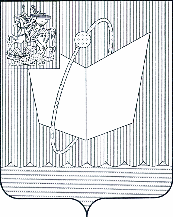  ПОСТАНОВЛЕНИЕот ___________________ № __________Об утверждении формы проверочного листа, применяемого при осуществлении муниципального жилищного контроля на территории городского округа Фрязино Московской области В соответствии со статьей 20 Жилищного кодекса Российской Федерации, Федеральными законами от 06.10.2003 № 131-ФЗ «Об общих принципах организации местного самоуправления в Российской Федерации», от 31.07.2020      № 248-ФЗ «О государственном контроле (надзоре) и муниципальном контроле в Российской Федерации», решением Совета депутатов городского округа Фрязино МО от 15.10.2021 № 110/24 «Об утверждении Положения о муниципальном жилищном контроле на территории городского округа Фрязино Московской области», на основании Устава городского округа Фрязино Московской областип о с т а н о в л я ю: 1.	Утвердить форму проверочного листа, применяемого при осуществлении муниципального жилищного контроля на территории городского округа Фрязино Московской области (прилагается).2.	Проверочные листы подлежат обязательному применению при осуществлении таких плановых мероприятий, как рейдовый осмотр и выездная проверка.3.	В случае обязательного применения проверочного листа контрольное мероприятие не ограничивается оценкой соблюдения обязательных требований, в отношении которых в форме проверочного листа определен список вопросов, отражающих соблюдение или несоблюдение контролируемым лицом таких обязательных требований.4.	Опубликовать настоящее постановление в периодическом печатном издании, распространяемом на территории городского округа Фрязино (Еженедельная общественно-политическая газета города Фрязино «Ключъ»), и разместить на официальном сайте городского округа Фрязино в сети Интернет. 5.   Контроль за выполнением настоящего постановления возложить на заместителя главы администрации Гутырчика В.Г.Глава городского округа Фрязино                                                           Д.Р. ВоробьевРазослано: адм., Управление ЖКХ, Б, Э, Т и С, отдел жил. политики.Исполнитель:Главный эксперт отдела жилищной политикиТрушаков Д.К. 8-496-566-91-95Приложение УТВЕРЖДЕНОПостановлением Администрациигородского округа Фрязино от                         №QR-кодАдминистрация ГОРОДСКОГО ОКРУГА ФРЯЗИНОМУНИЦИПАЛЬНЫЙ ЖИЛИЩНЫЙ КОНТРОЛЬПРОВЕРОЧНЫЙ ЛИСТ № _______ от «____» __________ 20___применяемый при осуществлении муниципального жилищного контроля Администрацией городского округа Фрязино                                      					 Учётный номер ___________ «___» ______________20____Вид контрольного мероприятия:______________________Объект муниципального жилищного контроля, в отношении которого проводится контрольное мероприятие:_________________________________ Контролируемое лицо:_________________________________________Место (места) проведения контрольного мероприятия с заполнением проверочного листа:________________________________________________Реквизиты решения органа муниципального жилищного контроля о проведении планового контрольного мероприятия: ______________________Должностное лицо, проводящее контрольное мероприятие и заполняющее проверочный лист:____________________________________Список вопросов, отражающих содержание обязательных требований, ответы на которые свидетельствуют о соблюдении или несоблюдении контролируемым лицом обязательных требований, согласно Таблице, являющейся неотъемлемым Приложением к настоящему проверочному листу.________________________________    ____________   _________________ (должность лица, заполнившего проверочный лист)                (подпись)             (фамилия, имя, отчество                                                                                                                                          (при  наличии) лица,                                                                                                                                 заполнившего проверочный лист)Приложение к проверочному листу№ ________ от «_____» ___________ 20___Учётный номер____________«____»____________20___ТАБЛИЦАсодержащая список вопросов, отражающих содержание обязательных требований, ответы на которые свидетельствуют о соблюдении или несоблюдении контролируемым лицом обязательных требованийСОГЛАСОВАНО:Подпись, датаПервый заместитель главы администрацииН.В. БощеванЗаместитель главы администрацииНачальник юридического отделаадминистрацииНачальник отдела жилищной политикиадминистрацииВ.Г. ГутырчикС.А. КарауловИ.А. Лафицкова№Вопросы, отражающие содержание обязательных требований, ответы на которые свидетельствуют о соблюдении или несоблюдении контролируемым лицом обязательных требованийРеквизиты нормативных правовых актов, с указанием их структурных единиц, которыми установлены обязательные требованияОтвет на вопросОтвет на вопросОтвет на вопросПримечание№Вопросы, отражающие содержание обязательных требований, ответы на которые свидетельствуют о соблюдении или несоблюдении контролируемым лицом обязательных требованийРеквизиты нормативных правовых актов, с указанием их структурных единиц, которыми установлены обязательные требованияДаНетНеприменимоПримечание1.Наличие Устава организации(для юридических лиц)?Часть 3 статьи 136 Жилищного кодекса Российской Федерации, часть 1, 4 статьи 52 Гражданского кодекса Российской Федерации2.Наличие договора(ов) управления многоквартирным(и) домом(ами), одобренного протокольным решением общего собрания собственников помещений, подписанного с собственниками помещений многоквартирного дома?Часть 1 статьи 162 Жилищного Российской Федерации3.Наличие лицензии на осуществление деятельности по управлению многоквартирными домами?Часть 1 статьи 192 Жилищного кодекса Российской Федерации4.Наличие подтверждающих документов о проведении плановых осмотров технического состояния конструкций и инженерного оборудования, относящегося к общему имуществу многоквартирного дома?Часть 1 подпункт 1.1 статьи 161 Жилищного кодекса Российской Федерации5.Наличие документации на выполнение работ по надлежащему содержанию общего имущества многоквартирного дома?Пункты 3.2, 3.3, 3.4. Правил и норм технической эксплуатации жилищного фонда, утвержденных постановлением Госстроя РФот 27.09.2003 № 170, пункты 6,7,8,9 Правил оказания услуг и выполнения работ, необходимых для обеспечения надлежащего содержания общего имущества в многоквартирном доме, утверждённых постановлением Правительства РФ от 03.04.2013 № 2906.Имеется ли план мероприятий по подготовке жилищного фонда к сезонной эксплуатации на предыдущий год и его исполнение?Подпункт 2.1.1. пункта 2.1. Правил и норм технической эксплуатации жилищного фонда, утвержденных постановлением Госстроя РФот 27.09.2003 № 1707.Имеются ли паспорта готовности многоквартирных домов к эксплуатации в зимний период?Подпункт 2.6.10. пункта 2.6. Правил и норм технической эксплуатации жилищного фонда, утвержденных постановлением Госстроя РФот 27.09.2003 № 1708.Наличие годовых отчетов перед собственниками помещений многоквартирного дома?Часть 11 статьи 162 Жилищного кодекса Российской Федерации9.Имеется ли план (перечень работ) по текущему ремонту общего имущества жилищного фонда на текущий год?Подпункты 2.1.1, 2.1.5 пункта 2.1, подпункт 2.2.2 пункта 2.2, пункт 2.3 Правил и норм технической эксплуатации жилищного фонда, утвержденных постановлением Госстроя РФот 27.09.2003 № 17010.Имеется ли план (перечень работ) по текущему ремонту общего имущества жилищного фонда за предыдущий год и его исполнение? Подпункты 2.1.1, 2.1.5 пункта 2.1, подпункт 2.2.2 пункта 2.2, пункт 2.3 Правил и норм технической эксплуатации жилищного фонда, утвержденных постановлением Госстроя РФот 27.09.2003 № 17011.Наличие документации по приему заявок населения, их исполнение, осуществление контроля, в том числе организация круглосуточного аварийного обслуживания?Подпункт 2.2.3, пункта 2.2 Правил и норм технической эксплуатации жилищного фонда, утвержденных постановлением Госстроя РФот 27.09.2003 № 17012.Соблюдаются сроки полномочий правления ТСН (ТСЖ), определенных уставом проверяемого субъекта?Часть 2 статьи 147 Жилищного кодекса Российской Федерации13.Поддерживается ли техническое состояние (наличие домов в аварийном состоянии) систем отопления, водоснабжения, водоотведения, электроснабжения, общего имущества многоквартирного дома?Пункты 5.2, 5.3, 5.6, 5.7, 5.8 Правил и норм технической эксплуатации жилищного фонда, утвержденных постановлением Госстроя РФ от 27.09.2003 № 170, пункты 15, 17, 18, 19, 20, 21 Минимального перечня услуг и работ, необходимых для обеспечения надлежащего содержания общего имущества в многоквартирном доме, пункт 6 Правил оказания услуг и выполнения работ, необходимых для обеспечения надлежащего содержания общего имущества 
в многоквартирном доме, утвержденных постановлением Правительства РФ от 03.04.2013 № 29014.Наличие графиков уборки контейнерных площадок?Подпункт 3.7.1 пункта 3.7 Правил и норм технической эксплуатации жилищного фонда, утверждённых постановлением Госстроя РФот 27.09.2003 № 170